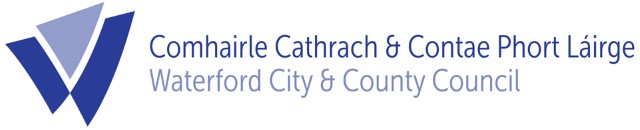 11th July, 2022To: 	Each Member of the Planning SPCThe next meeting of the Planning Strategic Policy Committee will take place on Wednesday 13th July at 11.00am.  The meeting will take place in the Conference Room, Civic Offices, Dungarvan. The agenda for this meeting will be as follows - AGENDAMinutes of SPC Meeting of 10th March, 2022Development Plan UpdateTaking in Charge & Management of Holiday Home SchemesWork Planning for the SPC & Planning Policy SectionAny Other Business.Can you please confirm your attendance at this meeting by phone at 051-849957 or by email to cmurphy@waterfordcouncil.ie  by 12 noon Tuesday 12th July 2022.Kieran KehoeDirector of Services,Corporate Services, Culture & Planning.